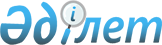 Атырау қаласының Мәслихатының 2018 жылғы 20 желтоқсандағы № 297 "2019-2021 жылдарға арналған қала бюджеті туралы" шешіміне өзгерістер мен толықтырулар енгізу туралыАтырау облысы Атырау қалалық мәслихатының 2019 жылғы 26 қарашадағы № 439 шешімі. Атырау облысының Әділет департаментінде 2019 жылғы 6 желтоқсанда № 4535 болып тіркелді
      Қазақстан Республикасының 2008 жылғы 4 желтоқсандағы Бюджет кодексінің 106 және 109 баптарына, "Қазақстан Республикасындағы жергілікті мемлекеттік басқару және өзін-өзі басқару туралы" 2001 жылғы 23 қаңтардағы Қазақстан Республикасының Заңының 6 бабының 1 тармағының 1) тармақшасына сәйкес және қала әкімдігінің 2019-2021 жылдарға арналған қала бюджетін нақтылау туралы ұсынысын қарап, Атырау қаласының Мәслихаты ШЕШІМ ҚАБЫЛДАДЫ:
      1. Атырау қаласының Мәслихатының 2018 жылғы 20 желтоқсандағы № 297 "2019-2021 жылдарға арналған қала бюджеті туралы" (нормативтік құқықтық актілердің мемлекеттік тіркеу тізілімінде № 4324 тіркелген, 2019 жылғы 22 қаңтарда Қазақстан Республикасы нормативтік құқықтық актілерінің эталондық бақылау банкінде жарияланған) шешіміне келесідей өзгерістер мен толықтырулар енгізілсін:
      1 тармақтың:
      1) тармақшасында:
      "184 032 913" деген сандар "183 622 076" деген сандармен ауыстырылсын;
      "157 319 471" деген сандар "155 635 245" деген сандармен ауыстырылсын;
      "24 116 942" деген сандар "25 390 331" деген сандармен ауыстырылсын.
      2) тармақшасында:
      "191 455 610" деген сандар "191 044 773" деген сандармен ауыстырылсын.
      9 тармақта:
      "2 601 531" деген сандар "2 595 011" деген сандармен ауыстырылсын;
      "379 419" деген сандар "65 227" деген сандармен ауыстырылсын;
      "1 510 788" деген сандар "1 466 831" деген сандармен ауыстырылсын;
      "147 176" деген сандар "112 791" деген сандармен ауыстырылсын;
      "21 175" деген сандар "10 094" деген сандармен ауыстырылсын;
      "151 500" деген сандар "91 500" деген сандармен ауыстырылсын;
      11 тармақта:
      "276 764" деген сандар "43 621" деген сандармен ауыстырылсын;
      17 тармақта:
      "2 675 371" деген сандар "2 141 670" деген сандармен ауыстырылсын;
      "141 194" деген сандар "61 194" деген сандармен ауыстырылсын;
      18 тармақта:
      "25 020" деген сандар "16 290" деген сандармен ауыстырылсын.
      Келесі мазмұндағы 24, 25 және 26 тармақтармен толықтырылсын:
      "24. 2019 жылға қалалық бюджетте республикалық бюджеттен әлеуметтік қолдау ретінде тұрғын үй сертификаттарын беру үшін бюджеттік кредиттерге – 400 000 мың теңге ағымдағы нысаналы трансферті көзделгені ескерілсін".
      "25. 2019 жылға қалалық бюджетте облыстық бюджеттен келесідей көлемдерде:
      әлеуметтік көмек ретінде тұрғын үй сертификаттарын беруге – 120 000 мың теңге; 
      жолаушылар тасымалдарын субсидиялауға – 1 020 000 мың теңге ағымдағы нысаналы трансферттері көзделгені ескерілсін".
      "26. 07 1 467 004 011 "Инженерлiк-коммуникациялық инфрақұрылымды жобалау, дамыту және (немесе) жайластыру" бағдарламасының 431 "Жаңа объектілерді салу және қолдағы объектілерді реконструкциялау" ерекшелігі бойынша жұмсалған 188 464 теңге кассалық шығындары 07 1 467 004 015 "Инженерлiк-коммуникациялық инфрақұрылымды жобалау, дамыту және (немесе) жайластыру" бағдарламасының тиісінше 431 "Жаңа объектілерді салу және қолдағы объектілерді реконструкциялау" ерекшелігіне жылжытылсын". 
      2. Көрсетілген шешімнің қосымшасы осы шешімнің қосымшасына сәйкес жаңа редакцияда мазмұндалсын. 
      3. Осы шешімнің орындалуын бақылау экономика, бюджет, қаржы, өндіріс пен кәсіпкерлікті дамыту, экология, табиғатты пайдалану мәселелері жөніндегі тұрақты комиссиясына жүктелсін (А. Семгалиев).
      4. Осы шешім 2019 жылдың 1 қаңтарынан бастап қолданысқа енгізіледі. 2019 жылға арналған қалалық бюджет
					© 2012. Қазақстан Республикасы Әділет министрлігінің «Қазақстан Республикасының Заңнама және құқықтық ақпарат институты» ШЖҚ РМК
				
      XLVIІІ сессия төрайымы

С. Рахимова

      Атырау қаласының
Мәслихатының хатшысы

А. Зайдуллин
Атырау қаласының Мәслихатының 2019 жылғы 26 қарашадағы № 439 шешіміне қосымшаАтырау қаласының Мәслихатының 2018 жылғы 20 желтоқсандағы № 297 шешіміне қосымша
Санаты
Санаты
Санаты
Санаты
Сомасы, мың теңге
Сыныбы
Сыныбы
Сыныбы
Сомасы, мың теңге
Кіші сыныбы 
Кіші сыныбы 
Сомасы, мың теңге
Атауы
Сомасы, мың теңге
1
2
3
4
5
I.Кірістер
183 622 076
1
Салықтық түсімдер
155 635 245
01
Табыс салығы
63 232 857
2
Жеке табыс салығы
63 232 857
03
Әлеуметтiк салық
55 275 706
1
Әлеуметтік салық
55 275 706
04
Меншiкке салынатын салықтар
16 010 231
1
Мүлiкке салынатын салықтар
14 198 646
3
Жер салығы
541 020
4
Көлiк құралдарына салынатын салық
1 270 379
5
Бірыңғай жер салығы
186
05
Тауарларға, жұмыстарға және қызметтер көрсетуге салынатын iшкi салықтар
20 506 327
2
Акциздер
19 704 671
3
Табиғи және басқа ресурстарды пайдаланғаны үшiн түсетiн түсiмдер
331 815
4
Кәсiпкерлiк және кәсiби қызметтi жүргiзгенi үшiн алынатын алымдар
416 000
5
Ойын бизнесіне салық
53 841
07
Басқа да салықтар
124
1
Басқа да салықтар
124
08
Заңдық мәнді іс-әрекеттерді жасағаны және (немесе) оған уәкілеттігі бар мемлекеттік органдар немесе лауазымды адамдар құжаттар бергені үшін алынатын міндетті төлемдер
610 000
1
Мемлекеттік баж
610 000
2
Салықтық емес түсiмдер
603 214
01
Мемлекеттік меншіктен түсетін кірістер
93 137
1
Мемлекеттік кәсіпорындардың таза кірісі бөлігінің түсімдері
247
4
Мемлекет меншігінде тұрған, заңды тұлғалардағы қатысу үлесіне кірістер
470
5
Мемлекет меншігіндегі мүлікті жалға беруден түсетін кірістер
92 420
02
Мемлекеттік бюджеттен қаржыландырылатын мемлекеттік мекемелердің тауарларды (жұмыстарды, қызметтерді) өткізуінен түсетін түсімдер
106
1
Мемлекеттік бюджеттен қаржыландырылатын мемлекеттік мекемелердің тауарларды (жұмыстарды, қызметтерді) өткізуінен түсетін түсімдер
106
03
Мемлекеттік бюджеттен қаржыландырылатын мемлекеттік мекемелер ұйымдастыратын мемлекеттік сатып алуды өткізуден түсетін ақша түсімдері
1 144
1
Мемлекеттік бюджеттен қаржыландырылатын мемлекеттік мекемелер ұйымдастыратын мемлекеттік сатып алуды өткізуден түсетін ақша түсімдері
1 144
04
Мемлекеттік бюджеттен қаржыландырылатын, сондай-ақ Қазақстан Республикасы Ұлттық Банкінің бюджетінен (шығыстар сметасынан) ұсталатын және қаржыландырылатын мемлекеттік мекемелер салатын айыппұлдар, өсімпұлдар, санкциялар, өндіріп алулар
35 864
1
Мұнай секторы ұйымдарынан түсетін түсімдерді қоспағанда, мемлекеттік бюджеттен қаржыландырылатын, сондай-ақ Қазақстан Республикасы Ұлттық Банкінің бюджетінен (шығыстар сметасынан) ұсталатын және қаржыландырылатын мемлекеттік мекемелер салатын айыппұлдар, өсімпұлдар, санкциялар, өндіріп алулар
35 864
06
Басқа да салықтық емес түсiмдер
472 963
1
Басқа да салықтық емес түсiмдер
472 963
3
Негізгі капиталды сатудан түсетін түсімдер
1 993 286
01
Мемлекеттік мекемелерге бекітілген мемлекеттік мүлікті сату
1 308 698
1
Мемлекеттік мекемелерге бекітілген мемлекеттік мүлікті сату
1 308 698
03
Жердi және материалдық емес активтердi сату
684 588
1
Жерді сату
661 836
2
Материалдық емес активтерді сату 
22 752
4
Трансферттердің түсімдері
25 390 331
02
Мемлекеттiк басқарудың жоғары тұрған органдарынан түсетiн трансферттер
25 390 331
2
Облыстық бюджеттен түсетiн трансферттер
25 390 331
Функционалдық топ
Функционалдық топ
Функционалдық топ
Функционалдық топ
Функционалдық топ
Сомасы, мың теңге
Кіші функционалдық топ
Кіші функционалдық топ
Кіші функционалдық топ
Кіші функционалдық топ
Сомасы, мың теңге
Әкімші
Әкімші
Әкімші
Сомасы, мың теңге
Бағдарлама
Бағдарлама
Сомасы, мың теңге
Атауы
Сомасы, мың теңге
1
2
3
4
5
6
ІІ. ШЫҒЫНДАР
191 044 773
01
Жалпы сипаттағы мемлекеттiк қызметтер 
1 202 432
1
Мемлекеттiк басқарудың жалпы функцияларын орындайтын өкiлдi, атқарушы және басқа органдар
582 890
112
Аудан (облыстық маңызы бар қала) мәслихатының аппараты
30 706
001
Аудан (облыстық маңызы бар қала) мәслихатының қызметін қамтамасыз ету жөніндегі қызметтер
30 503
003
Мемлекеттiк органның күрделi шығыстары
203
122
Аудан (облыстық маңызы бар қала) әкімінің аппараты
552 184
001
Аудан (облыстық маңызы бар қала) әкімінің қызметін қамтамасыз ету жөніндегі қызметтер
295 573
003
Мемлекеттік органның күрделі шығыстары
3 503
009
Ведомстволық бағыныстағы мемлекеттік мекемелер мен ұйымдардың күрделі шығыстары
253 108
2
Қаржылық қызмет
137 862
452
Ауданның (облыстық маңызы бар қаланың) қаржы бөлімі
137 862
001
Ауданның (облыстық маңызы бар қаланың) бюджетін орындау және коммуналдық меншігін басқару саласындағы мемлекеттік саясатты іске асыру жөніндегі қызметтер
68 308
003
Салық салу мақсатында мүлiктi бағалауды жүргiзу
10 267
010
Жекешелендiру, коммуналдық меншiктi басқару, жекешелендiруден кейiнгi қызмет және осыған байланысты дауларды реттеу 
1 313
113
Жергілікті бюджеттерден берілетін ағымдағы нысаналы трансферттер
56 173
018
Мемлекеттiк органның күрделi шығыстары
1 801
5
Жоспарлау және статистикалық қызмет
81 003
453
Ауданның (облыстық маңызы бар қаланың) экономика және бюджеттiк жоспарлау бөлiмi
81 003
001
Экономикалық саясатты, мемлекеттiк жоспарлау жүйесiн қалыптастыру және дамыту саласындағы мемлекеттiк саясатты iске асыру жөнiндегi қызметтер
80 474
004
Мемлекеттiк органның күрделi шығыстары
529
9
Жалпы сипаттағы өзге де мемлекеттiк қызметтер
400 677
454
Ауданның (облыстық маңызы бар қаланың) кәсіпкерлік және ауыл шаруашылығы бөлімі
25 433
001
Жергілікті деңгейде кәсіпкерлікті және ауыл шаруашылығын дамыту саласындағы мемлекеттік саясатты іске асыру жөніндегі қызметтер
20 018
007
Мемлекеттік органның күрделі шығыстары
5 415
458
Ауданның (облыстық маңызы бар қаланың) тұрғын үй-коммуналдық шаруашылығы, жолаушылар көлігі және автомобиль жолдары бөлімі
232 781
001
Жергілікті деңгейде тұрғын үй-коммуналдық шаруашылығы, жолаушылар көлігі және автомобиль жолдары саласындағы мемлекеттік саясатты іске асыру жөніндегі қызметтер
218 518
013
Мемлекеттік органның күрделі шығыстары
915
067
Ведомстволық бағыныстағы мемлекеттік мекемелер мен ұйымдардың күрделі шығыстары
13 348
482
Ауданның (облыстық маңызы бар қаланың) кәсіпкерлік және туризм бөлімі
18 946
001
Жергілікті деңгейде кәсіпкерлікті және туризмді дамыту саласындағы мемлекеттік саясатты іске асыру жөніндегі қызметтер
18 706
003
Мемлекеттік органның күрделі шығыстары
240
801
Ауданның (облыстық маңызы бар қаланың) жұмыспен қамту, әлеуметтік бағдарламалар және азаматтық хал актілерін тіркеу бөлімі
123 517
001
Жергілікті деңгейде жұмыспен қамту, әлеуметтік бағдарламалар және азаматтық хал актілерін тіркеу саласындағы мемлекеттік саясатты іске асыру жөніндегі қызметтер 
120 490
003
Мемлекеттік органның күрделі шығыстары
2 904
032
Ведомстволық бағыныстағы мемлекеттік мекемелер мен ұйымдардың күрделі шығыстары
123
02
Қорғаныс
23 511
1
Әскери мұқтаждар
23 511
122
Аудан (облыстық маңызы бар қала) әкімінің аппараты
23 511
005
Жалпыға бірдей әскери міндетті атқару шеңберіндегі іс-шаралар
23 511
03
Қоғамдық тәртіп, қауіпсіздік, құқықтық, сот, қылмыстық-атқару қызметі
425 410
9
Қоғамдық тәртіп және қауіпсіздік саласындағы басқа да қызметтер
425 410
458
Ауданның (облыстық маңызы бар қаланың) тұрғын үй-коммуналдық шаруашылығы, жолаушылар көлігі және автомобиль жолдары бөлімі
425 410
021
Елдi мекендерде жол қозғалысы қауiпсiздiгін қамтамасыз ету
425 410
04
Бiлiм беру
28 979 774
1
Мектепке дейiнгi тәрбие және оқыту
5 010 737
464
Ауданның (облыстық маңызы бар қаланың) білім бөлімі
4 976 393
009
Мектепке дейінгі тәрбие мен оқыту ұйымдарының қызметін қамтамасыз ету
3 958 697
040
Мектепке дейiнгi бiлiм беру ұйымдарында мемлекеттiк бiлiм беру тапсырысын iске асыруға
1 017 696
467
Ауданның (облыстық маңызы бар қаланың) құрылыс бөлімі
34 344
037
Мектепке дейiнгi тәрбие және оқыту объектілерін салу және реконструкциялау
34 344
2
Бастауыш, негізгі орта және жалпы орта білім беру
20 816 199
464
Ауданның (облыстық маңызы бар қаланың) білім бөлімі
16 747 543
003
Жалпы білім беру
15 965 038
006
Балаларға қосымша бiлiм беру 
782 505
465
Ауданның (облыстық маңызы бар қаланың) дене шынықтыру және спорт бөлімі
528 489
017
Балалар мен жасөспірімдерге спорт бойынша қосымша білім беру
528 489
467
Ауданның (облыстық маңызы бар қаланың) құрылыс бөлімі
3 540 167
024
Бастауыш, негізгі орта және жалпы орта білім беру объектілерін салу және реконструкциялау
3 540 167
9
Бiлiм беру саласындағы өзге де қызметтер
3 152 838
464
Ауданның (облыстық маңызы бар қаланың) білім бөлімі
3 152 838
001
Жергілікті деңгейде білім беру саласындағы мемлекеттік саясатты іске асыру жөніндегі қызметтер
79 081
005
Ауданның (облыстық маңызы бар қаланың) мемлекеттік білім беру мекемелер үшін оқулықтар мен оқу-әдiстемелiк кешендерді сатып алу және жеткізу
1 167 179
007
Аудандық (қалалық) ауқымдағы мектеп олимпиадаларын және мектептен тыс іс-шараларды өткiзу
736
012
Мемлекеттiк органның күрделi шығыстары
2 260
015
Жетiм баланы (жетiм балаларды) және ата-аналарының қамқорынсыз қалған баланы (балаларды) күтiп-ұстауға қамқоршыларға (қорғаншыларға) ай сайынғы ақшалай қаражат төлемі
58 529
022
Жетім баланы (жетім балаларды) және ата-анасының қамқорлығынсыз қалған баланы (балаларды) асырап алғаны үшін Қазақстан азаматтарына біржолғы ақша қаражатын төлеуге арналған төлемдер
2 843
029
Балалар мен жасөспірімдердің психикалық денсаулығын зерттеу және халыққа психологиялық-медициналық-педогогикалық консультациялық көмек көрсету
21 047
067
Ведомстволық бағыныстағы мемлекеттік мекемелер мен ұйымдардың күрделі шығыстары
1 821 163
06
Әлеуметтiк көмек және әлеуметтiк қамсыздандыру
5 291 106
1
Әлеуметтік қамсыздандыру
2 103 272
464
Ауданның (облыстық маңызы бар қаланың) білім бөлімі
4 959
030
Патронат тәрбиешілерге берілген баланы (балаларды) асырап бағу
4 959
801
Ауданның (облыстық маңызы бар қаланың) жұмыспен қамту, әлеуметтік бағдарламалар және азаматтық хал актілерін тіркеу бөлімі 
2 098 313
010
Мемлекеттiк атаулы әлеуметтiк көмек 
2 098 313
2
Әлеуметтiк көмек
2 514 840
464
Ауданның (облыстық маңызы бар қаланың) бiлiм бөлiмi
262 350
008
Жергiлiктi өкiлдi органдардың шешiмi бойынша бiлiм беру ұйымдарының күндiзгi оқу нысанында оқитындар мен тәрбиеленушiлердi қоғамдық көлiкте (таксиден басқа) жеңiлдiкпен жол жүру түрiнде әлеуметтiк қолдау 
262 350
801
Ауданның (облыстық маңызы бар қаланың) жұмыспен қамту, әлеуметтік бағдарламалар және азаматтық хал актілерін тіркеу бөлімі
2 252 490
004
Жұмыспен қамту бағдарламасы
1 057 567
007
Тұрғын үйге көмек көрсету
21 165
009
Үйден тәрбиеленiп оқытылатын мүгедек балаларды материалдық қамтамасыз ету
8 831
011
Жергiлiктi өкiлеттi органдардың шешiмi бойынша мұқтаж азаматтардың жекелеген топтарына әлеуметтiк көмек
607 078
013
Белгiленген тұрғылықты жерi жоқ тұлғаларды әлеуметтiк бейiмдеу
80 314
014
Мұқтаж азаматтарға үйде әлеуметтiк көмек көрсету
79 718
017
Оңалтудың жеке бағдарламасына сәйкес мұқтаж мүгедектердi мiндеттi гигиеналық құралдармен қамтамасыз ету, қозғалуға қиындығы бар бірінші топтағы мүгедектерге жеке көмекшінің және есту бойынша мүгедектерге қолмен көрсететiн тіл маманының қызметтерін ұсыну
312 804
023
Жұмыспен қамту орталықтарының қызметiн қамтамасыз ету
85 013
9
Әлеуметтiк көмек және әлеуметтiк қамтамасыз ету салаларындағы өзге де қызметтер
672 994
458
Ауданның (облыстық маңызы бар қаланың) тұрғын үй-коммуналдық шаруашылығы, жолаушылар көлігі және автомобиль жолдары бөлімі
520 000
094
Әлеуметтік көмек ретінде тұрғын үй сертификаттарын беру
120 000
095
Әлеуметтік қолдау ретінде тұрғын үй сертификаттарын беру үшін бюджеттік кредиттер
400 000
801
Ауданның (облыстық маңызы бар қаланың) жұмыспен қамту, әлеуметтік бағдарламалар және азаматтық хал актілерін тіркеу бөлімі
152 994
018
Жәрдемақыларды және басқа да әлеуметтiк төлемдердi есептеу, төлеу мен жеткiзу бойынша қызметтерге ақы төлеу
7 778
050
Қазақстан Республикасында мүгедектердің құқықтарын қамтамасыз етуге және өмір сүру сапасын жақсарту
145 216
07
Тұрғын үй-коммуналдық шаруашылық
40 367 488
1
Тұрғын үй шаруашылығы
33 335 231
458
Ауданның (облыстық маңызы бар қаланың) тұрғын үй-коммуналдық шаруашылығы, жолаушылар көлiгi және автомобиль жолдары бөлiмi
3 662 269
002
Мемлекеттiк қажеттiлiктер үшiн жер учаскелерiн алып қою, соның iшiнде сатып алу жолымен алып қою және осыған байланысты жылжымайтын мүлiктi иелiктен айыру
3 621 833
003
Мемлекеттік тұрғын үй қорын сақтауды ұйымдастыру
40 000
033
Инженерлік-коммуникациялық инфрақұрылымды жобалау, дамыту және (немесе) жайластыру
436
463
Ауданның (облыстық маңызы бар қаланың) жер қатынастары бөлімі
220 238
016
Мемлекет мұқтажы үшін жер учаскелерін алу
220 238
467
Ауданның (облыстық маңызы бар қаланың) құрылыс бөлімі
29 423 581
003
Коммуналдық тұрғын үй қорының тұрғын үйін жобалау және (немесе) салу, реконструкциялау
20 308 976
004
Инженерлiк-коммуникациялық инфрақұрылымды жобалау, дамыту және (немесе) жайластыру
4 036 635
098
Коммуналдық тұрғын үй қорының тұрғын үйлерін сатып алу
5 077 970
479
Ауданның (облыстық маңызы бар қаланың) тұрғын үй инспекциясы бөлімі
29 143
001
Жергілікті деңгейде тұрғын үй қоры саласындағы мемлекеттік саясатты іске асыру жөніндегі қызметтер
28 837
005
Мемлекеттiк органның күрделi шығыстары
306
2
Коммуналдық шаруашылық
2 547 919
458
Ауданның (облыстық маңызы бар қаланың) тұрғын үй-коммуналдық шаруашылығы, жолаушылар көлігі және автомобиль жолдары бөлімі
1 002 623
012
Сумен жабдықтау және су бұру жүйесінің жұмыс істеуі
404 658
026
Ауданның (облыстық маңызы бар қаланың) коммуналдық меншігіндегі жылу жүйелерін қолдануды ұйымдастыру
165 746
029
Сумен жабдықтау және су бұру жүйелерін дамыту
191 425
048
Қаланы және елді мекендерді абаттандыруды дамыту
240 794
467
Ауданның (облыстық маңызы бар қаланың) құрылыс бөлімі
1 545 296
005
Коммуналдық шаруашылығын дамыту
31 239
006
Сумен жабдықтау және су бұру жүйесін дамыту 
652 988
007
Қаланы және елді мекендерді абаттандыруды дамыту
861 069
3
Елді-мекендерді көркейту
4 484 338
458
Ауданның (облыстық маңызы бар қаланың) тұрғын үй-коммуналдық шаруашылығы, жолаушылар көлігі және автомобиль жолдары бөлімі
4 484 338
015
Елдi мекендердегі көшелердi жарықтандыру
1 522 001
016
Елдi мекендердiң санитариясын қамтамасыз ету
1 737 570
017
Жерлеу орындарын ұстау және туыстары жоқ адамдарды жерлеу
5 705
018
Елдi мекендердi абаттандыру және көгалдандыру
1 219 062
08
Мәдениет, спорт, туризм және ақпараттық кеңістiк
1 974 339
1
Мәдениет саласындағы қызмет
554 483
455
Ауданның (облыстық маңызы бар қаланың) мәдениет және тілдерді дамыту бөлімі
554 483
003
Мәдени-демалыс жұмысын қолдау
554 483
2
Спорт
709 357
465
Ауданның (облыстық маңызы бар қаланың) дене шынықтыру және спорт бөлімі
134 610
001
Жергілікті деңгейде дене шынықтыру және спорт саласындағы мемлекеттік саясатты іске асыру жөніндегі қызметтер
85 371
004
Мемлекеттік органның күрделі шығыстары
5 705
006
Аудандық (облыстық маңызы бар қалалық) деңгейде спорттық жарыстар өткiзу
6 600
032
Ведомстволық бағыныстағы мемлекеттік мекемелер мен ұйымдардың күрделі шығыстары
36 934
467
Ауданның (облыстық маңызы бар қаланың) құрылыс бөлімі
574 747
008
Cпорт объектілерін дамыту 
574 747
3
Ақпараттық кеңiстiк
175 867
455
Ауданның (облыстық маңызы бар қаланың) мәдениет және тілдерді дамыту бөлімі
138 367
006
Аудандық (қалалық) кiтапханалардың жұмыс iстеуi
131 367
007
Мемлекеттiк тiлдi және Қазақстан халқының басқа да тiлдерін дамыту
7 000
456
Ауданның (облыстық маңызы бар қаланың) ішкі саясат бөлімі
37 500
002
Мемлекеттік ақпараттық саясат жүргізу жөніндегі қызметтер
37 500
9
Мәдениет, спорт, туризм және ақпараттық кеңiстiктi ұйымдастыру жөнiндегi өзге де қызметтер
534 632
455
Ауданның (облыстық маңызы бар қаланың) мәдениет және тілдерді дамыту бөлімі
482 138
001
Жергілікті деңгейде тілдерді және мәдениетті дамыту саласындағы мемлекеттік саясатты іске асыру жөніндегі қызметтер
20 733
010
Мемлекеттік органның күрделі шығыстары
327 027
032
Ведомстволық бағыныстағы мемлекеттік мекемелер мен ұйымдардың күрделі шығыстары
134 378
456
Ауданның (облыстық маңызы бар қаланың) ішкі саясат бөлімі
52 494
001
Жергілікті деңгейде ақпарат, мемлекеттілікті нығайту және азаматтардың әлеуметтік сенімділігін қалыптастыру саласында мемлекеттік саясатты іске асыру жөніндегі қызметтер
35 365
003
Жастар саясаты саласында іс-шараларды іске асыру
17 129
09
Отын-энергетика кешенi және жер қойнауын пайдалану
973 513
01
Отын және энергетика
973 513
458
Ауданның (облыстық маңызы бар қаланың) тұрғын үй-коммуналдық шаруашылығы, жолаушылар көлігі және автомобиль жолдары бөлімі
353 931
019
Жылу-энергетикалық жүйені дамыту
353 931
467
Ауданның (облыстық маңызы бар қаланың) құрылыс бөлімі
619 582
009
Жылу-энергетикалық жүйені дамыту
619 582
10
Ауыл, су, орман, балық шаруашылығы, ерекше қорғалатын табиғи аумақтар, қоршаған ортаны және жануарлар дүниесін қорғау, жер қатынастары
422 530
1
Ауыл шаруашылығы
270 619
462
Ауданның (облыстық маңызы бар қаланың) ауыл шаруашылығы бөлімі
13 389
001
Жергілікті деңгейде ауыл шаруашылығы саласындағы мемлекеттік саясатты іске асыру жөніндегі қызметтер
13 389
467
Ауданның (облыстық маңызы бар қаланың) құрылыс бөлімі
128 529
010
Ауыл шаруашылығы объектілерін дамыту
128 529
473
Ауданның (облыстық маңызы бар қаланың) ветеринария бөлімі
128 701
001
Жергілікті деңгейде ветеринария саласындағы мемлекеттік саясатты іске асыру жөніндегі қызметтер
40 388
003
Мемлекеттік органның күрделі шығыстары
3 955
007
Қаңғыбас иттер мен мысықтарды аулауды және жоюды ұйымдастыру
47 000
008
Алып қойылатын және жойылатын ауру жануарлардың, жанурлардан алынатын өнімдер мен шикізаттың құнын иелеріне өтеу
500
010
Ауыл шаруашылығы жануарларын сәйкестендіру жөніндегі іс-шараларды өткізу
9 376
011
Эпизоотияға қарсы іс-шаралар жүргізу
27 482
6
Жер қатынастары
131 612
463
Ауданның (облыстық маңызы бар қаланың) жер қатынастары бөлімі
131 612
001
Аудан (облыстық манызы бар қала) аумағында жер қатынастарын реттеу саласындағы мемлекеттік саясатты іске асыру жөніндегі қызметтер
79 763
007
Мемлекеттік органның күрделі шығыстары
51 849
9
Ауыл, су, орман, балық шаруашылығы, қоршаған ортаны қорғау және жер қатынастары саласындағы басқа да қызметтер
20 299
453
Ауданның (облыстық маңызы бар қаланың) экономика және бюджеттік жоспарлау бөлімі
20 299
006
Мамандарды әлеуметтік қолдау шараларын іске асыру үшін бюджеттік кредиттер
18 938
099
Мамандарға әлеуметтік қолдау көрсету жөніндегі шараларды іске асыру
1 361
11
Өнеркәсіп, сәулет, қала құрылысы және құрылыс қызметі
365 354
2
Сәулет, қала құрылысы және құрылыс қызметі
365 354
467
Ауданның (облыстық маңызы бар қаланың) құрылыс бөлімі
155 110
001
Жергілікті деңгейде құрылыс саласындағы мемлекеттік саясатты іске асыру жөніндегі қызметтер
154 110
017
Мемлекеттік органның күрделі шығыстары
1 000
468
Ауданның (облыстық маңызы бар қаланың) сәулет және қала құрылысы бөлімі
210 244
001
Жергілікті деңгейде сәулет және қала құрылысы саласындағы мемлекеттік саясатты іске асыру жөніндегі қызметтер
100 577
003
Аудан аумағында қала құрылысын дамыту схемаларын және елді мекендердің бас жоспарларын әзірлеу
109 254
004
Мемлекеттік органның күрделі шығыстары
413
12
Көлiк және коммуникация
22 792 108
1
Автомобиль көлiгi
21 272 108
458
Ауданның (облыстық маңызы бар қаланың) тұрғын үй-коммуналдық шаруашылығы, жолаушылар көлігі және автомобиль жолдары бөлімі
21 272 108
022
Көлік инфрақұрылымын дамыту
20 903 930
023
Автомобиль жолдарының жұмыс істеуін қамтамасыз ету
357 078
045
Аудандық маңызы бар автомобиль жолдарын және елді-мекендердің көшелерін күрделі және орташа жөндеу
11 100
9
Көлік және коммуникациялар саласындағы өзге де қызметтер 
1 520 000
458
Ауданның (облыстық маңызы бар қаланың) тұрғын үй-коммуналдық шаруашылығы, жолаушылар көлігі және автомобиль жолдары бөлімі
1 520 000
037
Әлеуметтік маңызы бар қалалық (ауылдық), қала маңындағы және ауданішілік қатынастар бойынша жолаушылар тасымалдарын субсидиялау
1 520 000
13
Басқалар
1 315 204
9
Басқалар
1 315 204
452
Ауданның (облыстық маңызы бар қаланың) қаржы бөлімі
507 661
012
Ауданның (облыстық маңызы бар қаланың) жергілікті атқарушы органының резерві 
486 645
026
Аудандық маңызы бар қала, ауыл, кент, ауылдық округ бюджеттеріне азаматтық қызметшілердің жекелеген санаттарының, мемлекеттік бюджет қаражаты есебінен ұсталатын ұйымдар қызметкерлерінің, қазыналық кәсіпорындар қызметкерлерінің жалақысын көтеруге берілетін ағымдағы нысаналы трансферттер
12 826
066
Аудандық маңызы бар қала, ауыл, кент, ауылдық округ бюджеттеріне мемлекеттік әкімшілік қызметшілердің жекелеген санаттарының жалақысын көтеруге берілетін ағымдағы нысаналы трансферттер
8 190
458
Ауданның (облыстық маңызы бар қаланың) тұрғын үй-коммуналдық шаруашылығы, жолаушылар көлігі және автомобиль жолдары бөлімі
807 543
096
Мемлекеттік-жекешелік әріптестік жобалар бойынша мемлекеттік міндеттемелерді орындау
807 543
14
Борышқа қызмет көрсету
51 929
1
Борышқа қызмет көрсету
51 929
452
Ауданның (облыстық маңызы бар қаланың) қаржы бөлімі
51 929
013
Жергілікті атқарушы органдардың облыстық бюджеттен қарыздар бойынша сыйақылар мен өзге де төлемдерді төлеу бойынша борышына қызмет көрсету
51 929
15
Трансферттер
86 860 075
1
Трансферттер
86 860 075
452
Ауданның (облыстық маңызы бар қаланың) қаржы бөлімі
86 860 075
006
Нысаналы пайдаланылмаған (толық пайдаланылмаған) трансферттерді қайтару
1 789
007
Бюджеттік алып коюлар
85 880 398
024
Заңнаманы өзгертуге байланысты жоғары тұрған бюджеттің шығындарын өтеуге төменгі тұрған бюджеттен ағымдағы нысаналы трансферттер
753 009
038
Субвенциялар
37 549
049
Бюджет заңнамасымен қарастырылған жағдайларда жалпы сипаттағы трансферттерді қайтару
187 330
Функционалдық топ
Кiшi функция
Бюджеттiк бағдарламалардың әкiмшiсi
Бағдарлама
Атауы
Сомасы, мың теңге
IV. Қаржы активтерімен жасалатын операциялар бойынша сальдо 
0
Қаржы активтерін сатып алу 
0
13
Басқалар
0
9
Басқалар
0
458
Ауданның (облыстық маңызы бар қаланың) тұрғын үй-коммуналдық шаруашылығы, жолаушылар көлігі және автомобиль жолдары бөлімі
0
065
Заңды тұлғалардың жарғылық капиталын қалыптастыру немесе ұлғайту
0
Санаты
Санаты
Санаты
Санаты
Сомасы, мың теңге
Сыныбы
Сыныбы
Сыныбы
Сомасы, мың теңге
Кіші сыныбы
Кіші сыныбы
Сомасы, мың теңге
Атауы
Сомасы, мың теңге
1
2
3
4
5
V.Бюджет тапшылығы (профициті) 
-7 422 697
VI.Бюджет тапшылығын қаржыландыру (профицитін пайдалану)
7 422 697
Қарыздар түсімі
8 836 860
7
Қарыздар түсімі
8 836 860
01
Мемлекеттік ішкі қарыздар 
8 836 860
2
Қарыз алу келісім-шарттары
8 836 860
Ауданның (облыстық маңызы бар қаланың) жергілікті атқарушы органы алатын қарыздар
8 836 860
Функционалдық топ
Функционалдық топ
Функционалдық топ
Функционалдық топ
Функционалдық топ
Сомасы, мың теңге
Кіші функционалдық топ
Кіші функционалдық топ
Кіші функционалдық топ
Кіші функционалдық топ
Сомасы, мың теңге
Әкімші
Әкімші
Әкімші
Сомасы, мың теңге
Бағдарлама
Бағдарлама
Сомасы, мың теңге
Атауы
Сомасы, мың теңге
1
2
3
4
5
6
16
Қарыздарды өтеу
1 800 000
1
Қарыздарды өтеу
1 800 000
452
Ауданның (облыстық маңызы бар қаланың) қаржы бөлiмi
1 800 000
008
Жергiлiктi атқарушы органның жоғары тұрған бюджет алдындағы борышын өтеу
1 800 000
Санаты
Санаты
Санаты
Санаты
Сомасы, мың теңге
Сыныбы
Сыныбы
Сыныбы
Сомасы, мың теңге
Кіші сыныбы
Кіші сыныбы
Сомасы, мың теңге
Атауы
Сомасы, мың теңге
1
2
3
4
5
Бюджет қаражаттарының пайдаланылатын қалдықтары
385 837
8
Бюджет қаражаттарының пайдаланылатын қалдықтары
385 837
01
Бюджет қаражаты қалдықтары
385 837
1
Бюджет қаражатының бос қалдықтары
385 837